行政院農業委員會農糧署110年度「現地作物調查輔助遙測技術估測作物栽培面積」
農情調查報名簡章一、活動目的農情調查工作目的在於透過蒐集統計後的農作資訊，提供農政單位訂定產業發展策略及農企業經營方向，未來針對數據建立相關災害救助機制。為增進整體農情調查資料時效與品質，行政院農業委員會農糧署110年度實施「現地作物調查輔助遙測技術估測作物栽培面積」計畫，除招募全台各區人員協助農作調查，期望透過培訓工作坊的訓練提升調查人員的質與量，並培育更多優秀的專責調查人員。二、主辦單位行政院農業委員會農糧署三、執行單位財團法人中國生產力中心四、參與對象專職調查人員在地(青年)農民農民團體組織或農企業成員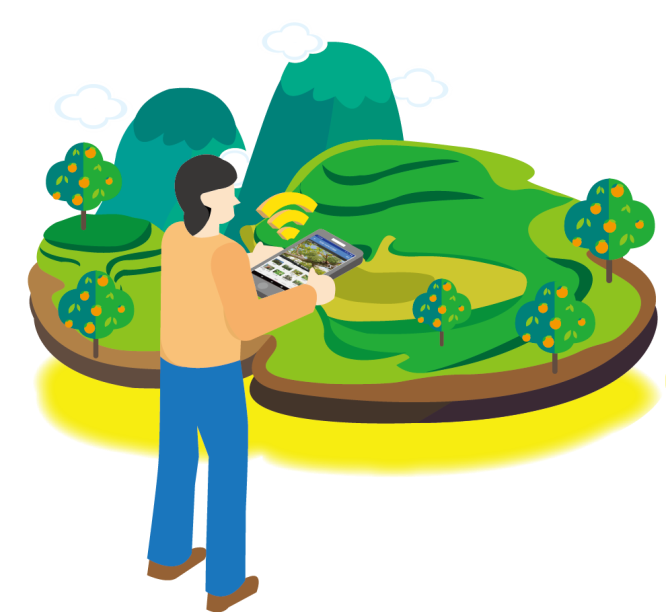 其他有興趣之調查人員五、調查項目辦理重要作物樣區調查調查區域調查工具：使用紙本記錄及相機輔以調查調查內容：區塊表面、作物別、作物高度、物候期、全景照片辦理鄉鎮依地籍地號逐筆調查調查區域110年度全鄉農作物種植面積調查範圍包含彰化縣、南投縣、雲林縣、嘉義縣、嘉義市、臺南市、高雄市、屏東縣、花蓮縣及臺東縣等縣市，各縣市需調查之鄉鎮詳如下表，共計36個鄉鎮。✽紅字區域為待補調查員調查工具︰Android手機 農地調查APP調查內容︰作物辨識、農作面積占比、地籍全景照及作物近照辦理臺東縣番荔枝種植面積調查調查區域︰本調查範圍為臺東縣全縣番荔枝，臺灣栽種番荔枝以東部最適合，根據分析臺東縣番荔枝種植面積佔臺灣種植面積8成以上。調查工具︰Android手機 農地調查APP調查內容︰作物辨識、農作面積占比、地籍全景照及作物近照其它考量各調查區域之難易度及調查筆數差異影響，有關詳細調查費用、調查期程及相關配合事項之瞭解，請洽中國生產力中心農業創新組(02) 2698-2989轉03007呂專員或轉03031蔡專員；E-MAIL：03007@cpc.tw或03031@cpc.tw。110年度農情調查員 意願報名表所在區域所在區域樣區數量所在區域所在區域樣區數量宜蘭縣員山鄉4雲林縣崙背鄉2宜蘭縣礁溪鄉1雲林縣四湖鄉3宜蘭縣頭城鎮1雲林縣四湖鄉、元長鄉1宜蘭縣冬山鄉2雲林縣四湖鄉、口湖鄉1宜蘭縣三星鄉2雲林縣四湖鄉、台西鄉1宜蘭縣三星鄉、冬山鄉1雲林縣虎尾鎮4宜蘭縣大同鄉3雲林縣大埤鄉1宜蘭縣五結鄉、壯圍鄉1雲林縣臺西鄉、東勢鄉2桃園市復興區2雲林縣褒忠鄉1桃園市大溪區3雲林縣褒忠鄉、東勢鄉1桃園市大溪區、八德區1嘉義縣竹崎鄉3新北市三芝區2嘉義縣竹崎鄉、阿里山1新北市三芝區、淡水區1嘉義縣中埔鄉2新北市石碇區1嘉義縣番路鄉1新北市八里區1嘉義縣鹿草鄉1新北市金山區1嘉義縣太保市2新竹縣北埔鄉1嘉義縣六腳鄉3新竹縣北埔鄉、峨眉鄉1嘉義縣東石鄉2新竹縣尖石鄉3嘉義縣新港鄉1新竹縣寶山鄉1嘉義縣義竹鄉1新竹縣芎林鄉1嘉義縣義竹鄉、鹿草鄉1苗栗縣頭屋鄉1嘉義縣義竹鄉、鹽水區1苗栗縣公館鄉2嘉義縣溪口鄉1苗栗縣公館鄉、頭屋鄉1嘉義縣朴子市1苗栗縣公館鄉、銅鑼鄉1嘉義縣朴子市、布袋鎮1苗栗縣西湖鄉1嘉義縣水上鄉1苗栗縣卓蘭鎮1嘉義縣民雄鄉1苗栗縣大湖鄉2臺南市山上區1苗栗縣泰安鄉1臺南市南化區1苗栗縣獅潭鄉、泰安鄉1臺南市白河區2臺中市后里區4臺南市柳營區1臺中市外埔區1臺南市東山區、柳營區1臺中市后里區、外埔區2臺南市善化區4臺中市大甲區1臺南市善化區、安定區1臺中市神岡區3臺南市麻豆區2臺中市潭子區、神岡區1臺南市鹽水區2臺中市新社區3臺南市七股區1臺中市東勢區3臺南市七股區、佳里區1臺中市和平區5臺南市佳里區、西港區1臺中市東勢區、和平區1臺南市西港區1臺中市豐原區、石岡區1臺南市北門區1臺中市大肚區、龍井區1臺南市官田區1臺中市沙鹿區1臺南市新化區、永康區1臺中市大雅區1臺南市新化區、新市區1臺中市沙鹿區、大雅區1臺南市關廟區1彰化縣大城鄉7臺南市關廟區、歸仁區1彰化縣大城鄉、芳苑鄉3高雄市旗山區1彰化縣芳苑鄉5高雄市田寮區2彰化縣芳苑鄉、二林鎮1高雄市田寮區、燕巢區1彰化縣二林鎮1高雄市仁武區1彰化縣二林鎮、大城鄉1高雄市路竹區2彰化縣埤頭鄉1高雄市林園區1彰化縣竹塘鄉1高雄市大寮區1彰化縣溪州鄉、竹塘鄉1高雄市美濃區2彰化縣埔鹽鄉2高雄市大樹區1彰化縣伸港鄉、和美鎮1高雄市大樹區、鳥松區1彰化縣竹塘鄉、二崙鄉1屏東縣鹽埔鄉1南投縣中寮鄉3屏東縣林邊鄉1南投縣草屯鎮1屏東縣屏東市1南投縣竹山鎮2屏東縣長治鄉1南投縣名間鄉2屏東縣長治鄉、屏東市1南投縣鹿谷鄉1屏東縣麟洛鄉、長治鄉1南投縣南投市、中寮鄉1屏東縣東港鎮、崁頂鄉1南投縣埔里鎮1屏東縣高樹鄉1南投縣魚池鄉、埔里鎮1屏東縣新園鄉、萬丹鄉1南投縣仁愛鄉6屏東縣枋山鄉1南投縣信義鄉1屏東縣車城鄉1雲林縣古坑鄉2屏東縣恆春鎮1雲林縣斗六市、斗南鎮1屏東縣九如鄉1雲林縣斗南鎮1屏東縣九如鄉、屏東市1雲林縣東勢鄉4屏東縣萬巒鄉、泰武鄉1雲林縣元長鄉3花蓮縣瑞穗鄉2雲林縣土庫鎮3花蓮縣玉里鎮3雲林縣元長鄉、土庫鎮2花蓮縣鳳林鎮1雲林縣水林鄉7花蓮縣吉安鄉1雲林縣水林鄉、北港鎮1臺東縣臺東市1雲林縣水林鄉、口湖鄉1臺東縣卑南鄉1雲林縣麥寮鄉3臺東縣太麻里鄉1縣市鄉鎮桃園市龜山區、龍潭區新竹縣竹東鎮、新埔鎮、橫山鄉、五峰鄉苗栗縣苗栗市、苑裡鎮、後龍鎮、頭屋鄉臺中市大雅區、大里區彰化縣福興鄉、秀水鄉、埔鹽鄉、埤頭鄉、芳苑鄉南投縣信義鄉、仁愛鄉雲林縣虎尾鎮嘉義縣太保市、溪口鄉、六腳鄉、東石鄉、鹿草鄉臺南市柳營區、後壁區、仁德區、歸仁區、永康區高雄市大寮區、美濃區、甲仙區屏東縣三地門鄉、瑪家鄉、泰武鄉*有興趣之調查項目□辦理重要作物樣區調查□辦理重要作物樣區調查□辦理重要作物樣區調查□辦理重要作物樣區調查□辦理重要作物樣區調查*有興趣之調查項目□辦理鄉鎮依地籍地號逐筆調查□辦理鄉鎮依地籍地號逐筆調查□辦理鄉鎮依地籍地號逐筆調查□辦理鄉鎮依地籍地號逐筆調查□辦理鄉鎮依地籍地號逐筆調查*有興趣之調查項目□辦理臺東縣番荔枝種植面積調查□辦理臺東縣番荔枝種植面積調查□辦理臺東縣番荔枝種植面積調查□辦理臺東縣番荔枝種植面積調查□辦理臺東縣番荔枝種植面積調查單位屬性□在地農民   □產銷班(____________)   □鄉鎮公所(____________)□專職調查員(____________)    □其    他(____________)□在地農民   □產銷班(____________)   □鄉鎮公所(____________)□專職調查員(____________)    □其    他(____________)□在地農民   □產銷班(____________)   □鄉鎮公所(____________)□專職調查員(____________)    □其    他(____________)□在地農民   □產銷班(____________)   □鄉鎮公所(____________)□專職調查員(____________)    □其    他(____________)□在地農民   □產銷班(____________)   □鄉鎮公所(____________)□專職調查員(____________)    □其    他(____________)*姓名*性別*手機號碼是否有機車駕照□是  □否□是  □否□是  □否E-mail*農作物基本判釋能力評估*農作物基本判釋能力評估這將會納入調查人員招募參考指標之一，務必如實填寫!□完全不熟 □有點不熟 □熟悉 □還算熟 □非常熟這將會納入調查人員招募參考指標之一，務必如實填寫!□完全不熟 □有點不熟 □熟悉 □還算熟 □非常熟這將會納入調查人員招募參考指標之一，務必如實填寫!□完全不熟 □有點不熟 □熟悉 □還算熟 □非常熟這將會納入調查人員招募參考指標之一，務必如實填寫!□完全不熟 □有點不熟 □熟悉 □還算熟 □非常熟*所在區域(鄉鎮)*所在區域(鄉鎮)____________市(縣) ____________區(鄉)____________市(縣) ____________區(鄉)____________市(縣) ____________區(鄉)____________市(縣) ____________區(鄉)是否有其他推薦調查人員是否有其他推薦調查人員留下推薦人姓名及電話，將由專人與他聯繫，非常感謝您的推薦!姓名：____________   電話：____________留下推薦人姓名及電話，將由專人與他聯繫，非常感謝您的推薦!姓名：____________   電話：____________留下推薦人姓名及電話，將由專人與他聯繫，非常感謝您的推薦!姓名：____________   電話：____________留下推薦人姓名及電話，將由專人與他聯繫，非常感謝您的推薦!姓名：____________   電話：____________*個人資料 保護聲明行政院農業委員會農糧署（下稱「農糧署）謹依個人資料保護法規定告知您下列事項：個人資料蒐集之目的為執行行政院農業委員會農糧署主辦之調查活動、培訓課程及其他依法得從事業務有關之活動。作為上開活動之後續處理、聯絡、郵寄及紀錄之用途。個人資料蒐集之類別如報名表。中國生產力中心對於您提供之個人資料，將妥為保存，並遵循以下原則使用您的個人資料：將於存續期間內於前述第一項目的內使用您的個人資料，不另做其他用途。將於國內使用您的個人資料，不會傳輸至其他國家或第三人。 依個人資料保護法第三條規定，您可以針對您的個人資料行使以下權利，若有個人資料相關權益問題，請洽（02）2698-2989轉03007 呂小姐（02）2698-2989轉03031 蔡小姐您可拒絕提供全部或部分個人資料，但若您不願意提供真實且正確完整之個人資料，將可能導致您無法參加農糧署所辦理之活動或服務等權益。本人已閱讀並充分瞭解上開告知事項。                        親 簽：                                           日 期：　　  年　　月　　日（未回傳恕不受理報名）行政院農業委員會農糧署（下稱「農糧署）謹依個人資料保護法規定告知您下列事項：個人資料蒐集之目的為執行行政院農業委員會農糧署主辦之調查活動、培訓課程及其他依法得從事業務有關之活動。作為上開活動之後續處理、聯絡、郵寄及紀錄之用途。個人資料蒐集之類別如報名表。中國生產力中心對於您提供之個人資料，將妥為保存，並遵循以下原則使用您的個人資料：將於存續期間內於前述第一項目的內使用您的個人資料，不另做其他用途。將於國內使用您的個人資料，不會傳輸至其他國家或第三人。 依個人資料保護法第三條規定，您可以針對您的個人資料行使以下權利，若有個人資料相關權益問題，請洽（02）2698-2989轉03007 呂小姐（02）2698-2989轉03031 蔡小姐您可拒絕提供全部或部分個人資料，但若您不願意提供真實且正確完整之個人資料，將可能導致您無法參加農糧署所辦理之活動或服務等權益。本人已閱讀並充分瞭解上開告知事項。                        親 簽：                                           日 期：　　  年　　月　　日（未回傳恕不受理報名）行政院農業委員會農糧署（下稱「農糧署）謹依個人資料保護法規定告知您下列事項：個人資料蒐集之目的為執行行政院農業委員會農糧署主辦之調查活動、培訓課程及其他依法得從事業務有關之活動。作為上開活動之後續處理、聯絡、郵寄及紀錄之用途。個人資料蒐集之類別如報名表。中國生產力中心對於您提供之個人資料，將妥為保存，並遵循以下原則使用您的個人資料：將於存續期間內於前述第一項目的內使用您的個人資料，不另做其他用途。將於國內使用您的個人資料，不會傳輸至其他國家或第三人。 依個人資料保護法第三條規定，您可以針對您的個人資料行使以下權利，若有個人資料相關權益問題，請洽（02）2698-2989轉03007 呂小姐（02）2698-2989轉03031 蔡小姐您可拒絕提供全部或部分個人資料，但若您不願意提供真實且正確完整之個人資料，將可能導致您無法參加農糧署所辦理之活動或服務等權益。本人已閱讀並充分瞭解上開告知事項。                        親 簽：                                           日 期：　　  年　　月　　日（未回傳恕不受理報名）行政院農業委員會農糧署（下稱「農糧署）謹依個人資料保護法規定告知您下列事項：個人資料蒐集之目的為執行行政院農業委員會農糧署主辦之調查活動、培訓課程及其他依法得從事業務有關之活動。作為上開活動之後續處理、聯絡、郵寄及紀錄之用途。個人資料蒐集之類別如報名表。中國生產力中心對於您提供之個人資料，將妥為保存，並遵循以下原則使用您的個人資料：將於存續期間內於前述第一項目的內使用您的個人資料，不另做其他用途。將於國內使用您的個人資料，不會傳輸至其他國家或第三人。 依個人資料保護法第三條規定，您可以針對您的個人資料行使以下權利，若有個人資料相關權益問題，請洽（02）2698-2989轉03007 呂小姐（02）2698-2989轉03031 蔡小姐您可拒絕提供全部或部分個人資料，但若您不願意提供真實且正確完整之個人資料，將可能導致您無法參加農糧署所辦理之活動或服務等權益。本人已閱讀並充分瞭解上開告知事項。                        親 簽：                                           日 期：　　  年　　月　　日（未回傳恕不受理報名）行政院農業委員會農糧署（下稱「農糧署）謹依個人資料保護法規定告知您下列事項：個人資料蒐集之目的為執行行政院農業委員會農糧署主辦之調查活動、培訓課程及其他依法得從事業務有關之活動。作為上開活動之後續處理、聯絡、郵寄及紀錄之用途。個人資料蒐集之類別如報名表。中國生產力中心對於您提供之個人資料，將妥為保存，並遵循以下原則使用您的個人資料：將於存續期間內於前述第一項目的內使用您的個人資料，不另做其他用途。將於國內使用您的個人資料，不會傳輸至其他國家或第三人。 依個人資料保護法第三條規定，您可以針對您的個人資料行使以下權利，若有個人資料相關權益問題，請洽（02）2698-2989轉03007 呂小姐（02）2698-2989轉03031 蔡小姐您可拒絕提供全部或部分個人資料，但若您不願意提供真實且正確完整之個人資料，將可能導致您無法參加農糧署所辦理之活動或服務等權益。本人已閱讀並充分瞭解上開告知事項。                        親 簽：                                           日 期：　　  年　　月　　日（未回傳恕不受理報名）備註請確實填寫報名表，將優先錄取報名資訊完整者。2.	報名方式：　(1) 線上報名：https://www.surveycake.com/s/mMGXM
(2) E-mail：03007@cpc.tw 中國生產力中心農業創新組 呂專員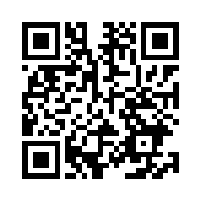           03031@cpc.tw 中國生產力中心農業創新組 蔡專員　(3) 傳真：(02) 2698-15953.	洽詢電話：(02) 2698-2989轉03007 呂專員(02) 2698-2989轉03031 蔡專員★★★Line@加好友 解決問題、訊息傳遞更即時★★★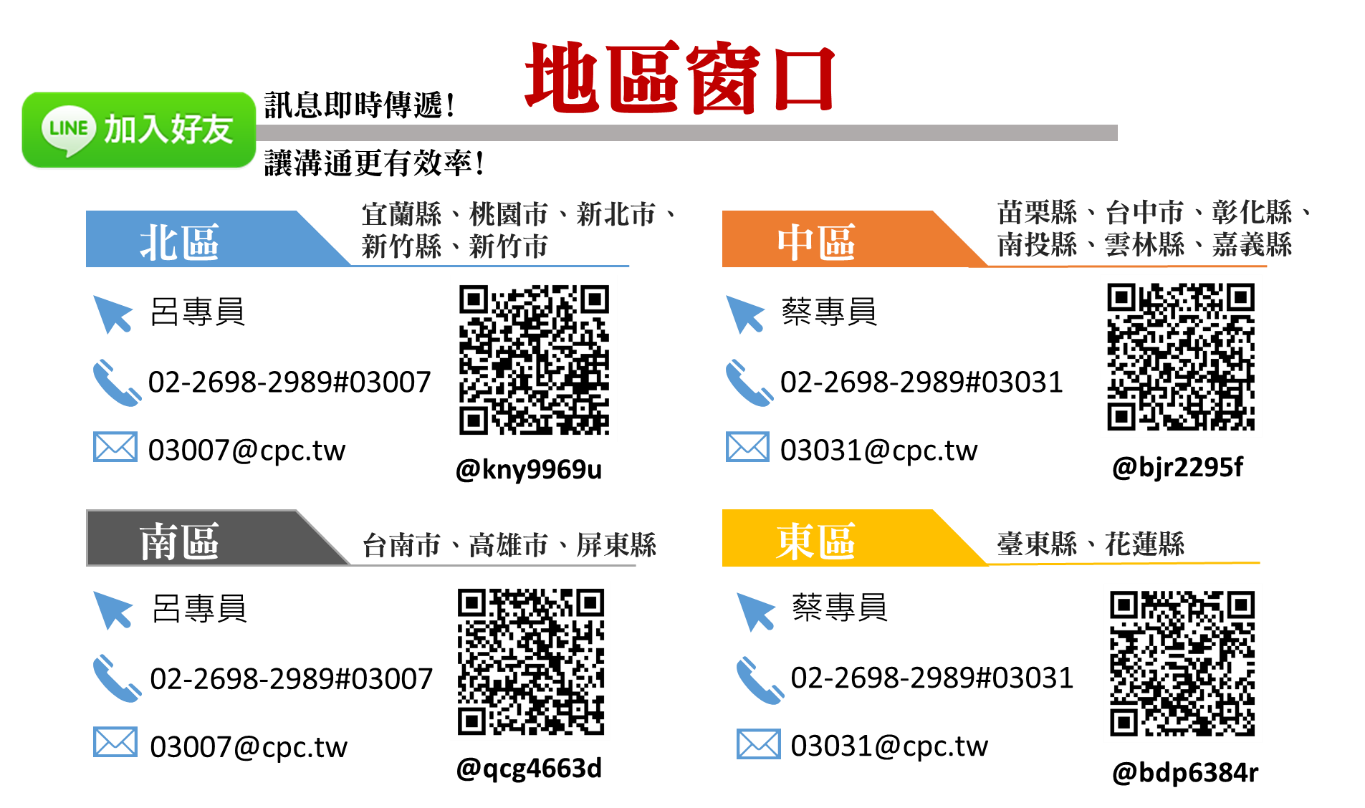 請確實填寫報名表，將優先錄取報名資訊完整者。2.	報名方式：　(1) 線上報名：https://www.surveycake.com/s/mMGXM
(2) E-mail：03007@cpc.tw 中國生產力中心農業創新組 呂專員          03031@cpc.tw 中國生產力中心農業創新組 蔡專員　(3) 傳真：(02) 2698-15953.	洽詢電話：(02) 2698-2989轉03007 呂專員(02) 2698-2989轉03031 蔡專員★★★Line@加好友 解決問題、訊息傳遞更即時★★★請確實填寫報名表，將優先錄取報名資訊完整者。2.	報名方式：　(1) 線上報名：https://www.surveycake.com/s/mMGXM
(2) E-mail：03007@cpc.tw 中國生產力中心農業創新組 呂專員          03031@cpc.tw 中國生產力中心農業創新組 蔡專員　(3) 傳真：(02) 2698-15953.	洽詢電話：(02) 2698-2989轉03007 呂專員(02) 2698-2989轉03031 蔡專員★★★Line@加好友 解決問題、訊息傳遞更即時★★★請確實填寫報名表，將優先錄取報名資訊完整者。2.	報名方式：　(1) 線上報名：https://www.surveycake.com/s/mMGXM
(2) E-mail：03007@cpc.tw 中國生產力中心農業創新組 呂專員          03031@cpc.tw 中國生產力中心農業創新組 蔡專員　(3) 傳真：(02) 2698-15953.	洽詢電話：(02) 2698-2989轉03007 呂專員(02) 2698-2989轉03031 蔡專員★★★Line@加好友 解決問題、訊息傳遞更即時★★★請確實填寫報名表，將優先錄取報名資訊完整者。2.	報名方式：　(1) 線上報名：https://www.surveycake.com/s/mMGXM
(2) E-mail：03007@cpc.tw 中國生產力中心農業創新組 呂專員          03031@cpc.tw 中國生產力中心農業創新組 蔡專員　(3) 傳真：(02) 2698-15953.	洽詢電話：(02) 2698-2989轉03007 呂專員(02) 2698-2989轉03031 蔡專員★★★Line@加好友 解決問題、訊息傳遞更即時★★★